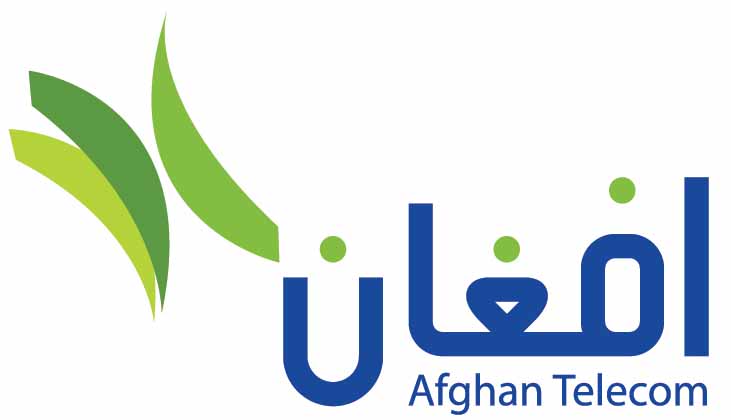 محتویات پروفایل شرکت مخابراتی افغان تیلی کامContent of Company profile All in Oneمعرفی مختصر شرکت  مخابراتی افغان تیلی کامشرکت مخابراتی افغان تیلی کام به تاریخ 24 سپتامبر 2005 تحت نظارت وزارت مخابرات و تکنولوژی معلوماتی در راستای ارایه خدمات مخابراتی واحد به سرتاسر افغانستان، تاسیس گردید. به همین اساس این شرکت یک پروگرام چالش برانگیز را به هدف تبدیل شکل کاری خویش از سیستم دولتی به استندردهای تجارتی روی دست گرفت. شرکت افغان تیلی کام تصدی ملی پیشتاز در راستای ارایه خدمات مخابراتی در افغانستان میباشد. شرکت مذکور پیوسته کار مینماید تا مقتضیات و رضایت بازار را حل نموده، به سرعت خود را با تکنالوژی های مخابراتی نوین مجهز نموده و نیازمندیهای مشتریان را مرفوع سازد. شرکت مخابراتی افغان تیلی کام در تطبیق خدمات نوین مخابراتی در افغانستان پیشگام بوده و یکی از پیشتازان بازار مخابرات افغانستان تلقی میگردد. شرکت افغان تیلی کام با درک اهمیت مشتریان خویش و جلب رضایت آنها، با هدف پشتیبانی و تقویه جایگاه رقابتی خویش به طور پیوسته استراتیژیهای مختلف را روی دست میگیرد. مطابق به راهکار خود شرکت مخابراتی افغان تیلی کام در تمام ابعاد و روشهای کاری خویش کوشش نهادینه ساختن فرهنگ مشتریان محور میباشد. این فرهنگ در تشکل ساختاری کمپنی منعکس شده است که متشکل از بهترین متخصصین در سطح مدیریت شرکت، موجودیت یک تعداد دیپارتمنت های فعال و بخش های فروشات و توسعه امورات، میباشد که بالای کتگوریهای کلیدی مشتریان و محلات فروش شرکت تمرکز دارند.در چند سال گذشته ، شرکت افغان تیلی کام فراتر از مرزهای محلی خود به بازارهای بین المللی رفته و شبکه ای فایبر نوری را با ستون فقرات کیبل فایبر نوری بین المللی به طول 4،750 کیلومتر در افغانستان از طریق کشورهای همسایه پاکستان ، ایران ، تاجیکستان ، ازبکستان و ترکمنستان وصل است و تلاش دارد تا در آینده نزدیک به کشور چین و سایر کشورهای منطقه نیز وصل گردد.ارزش های تجارتی (Commercial Value)شرکت افغان تیلی کام در راستای پیشتاز شدن در صنعت مخابرات به ارزش های خویش که متشکل از موارد ذیل هستند توجه خاص دارد:صداقت و راستی در معاملات داخلی و خارجی خویششفافیت در خدمات  بدون محدودیت در ارایه خدمات و محصولات.روابط دوستانه با مشتریان در راستای ارایه خدمات به مشتریان در هر زمان و هرمکان افغانستان.ابتکار و نوآوری در خدمات تا بتوانیم در تجارت سکتور مخابراتی پیشتاز باشیم.مسئولیت های اجتماعی جهت خدمت به جامعه و توسعه روش ها و مسئولیت های اجتماعی در افغانستان.پس منظر (Vision)شرکت مخابراتی افغان تیلی کام  میخواهد به عنوان یک شرکت پیشتاز و مجهز با تمام امکانات روز بهترین  و با کیفیت ترین خدمات مخابراتی را در سراسر کشور به مشتریان خویش عرضه نماید.از اینرو همواره در قسمت آگاهی دهی مشتریان، در مورد توسعه و ارتقای محصولات و خدمات خویش در پی اعلانات خوبتر میباشد  تا از طریق رسانه های ( تصویری، صوتی، چاپی و رسانه های اجتماعی) مردم را در سرتاسر افغانستان در مورد خدمات، پیشکش های جدید، محصولات تازه و سایر موضوعات مرتبط به خدمات خویش آگاه نماید.هدف (Mission)شرکت مخابراتی افغان تیلی کام به صورت پیوسته در تلاش هستند تا خدمات و محصولات خویش را در سرتاسر افغانستان توسعه داده و با کسب رضایت و علاقمندی مشتریان خویش خدمات مخابراتی و انترنتی را در تمام نقاط کشور به مشتریان خویش ارایه نماید.تیلیفون دیجیتل سیمدار:شبکه تیلیفون دیجیتل سیمدار بخشی از خدمات شرکت مخابراتی افغان تیلی کام محسوب میگردد که دارای باکیفیت ترین خدمات مکالمه و انترنت DSL میباشد که نیاز به چارج برق و آنتن دهی نداشته و در هر مکان سرپوشیده و زیر زمینی قابل استفاده بوده هیچ ضرر و زیان ناشی از سیگنال مخابراتی ندارد. شماره ثابت، اعتبار دفتر و خانه شما است.
خدمات انترنت DSL تیلیفون سیمدار:انترنت DSL از جمله یکی از خدمات انترنتی شرکت مخابراتی افغان تیلی کام میباشد که ذریعه خط تیلیفون دیجیتل سیمدار  قابل اتصال میباشد. انترنت DSL از کیفیت و سرعت عالی برخوردار بوده که به ظرفیت های ذیل بطور محدود و نامحدود بدون سکتگی از طریق نمایندگی های رسمی شرکت افغان تیلی کام و شرکت های قراردادی مجوز این شرکت به نرخهای ذیل بطور ماهوار عرضه میگردد.خدمات تیلیفون IMS (مکالمات تصویری):سیستم IMS یا IP Multimedia Subsystem یک دامنه جدید شبکه  اصلی (یعنی زیرساخت شبکه ای جدید که از تعداد عناصر باهوش تشکیل شده است). این سیستم یک تکنالوژی جدید و مدرن میباشد که از آن جهت برقراری  مکالمات صوتی و تصویری بدون نیاز به انترنت با نرخ عادی بدون سکتگی و با کیفیت عالی استفاده میگردد. این سیستم از طریق خط تیلیفون دیجیتل سیمدار قابل اتصال میباشد که ذریعه آن میتوان از خدمات انترنت نا محدود DSL نیز مستفید گردید. البته فابل ذکر است که در یک سیت IMS الی پنج شماره را میتوان همزمان فعال نمود. و نیز در صورت نصب یک سیت IMS در یک دفتر، از آن طریق میتوان الی 10 شماره IMS را که در آن دفتر محدودیت لین تیلفون باشد ، وصل نمود.ویژگیها:										         	Features:         Android Operating System | Google Play Compatible | Touch Screen | Camera with Privacy Shutter | Audio Calling | Video Calling Facilities |Video Conferencing etc.خدمات E1 Link:از خدمات E1 برای سیستم PABX که قادر به برقراری ارتباطات داخلی و خارجی در دفاتر است ، استفاده می شود. E1 دو شبکه را بر اساس پروتوکول های مختلف مانند: PRI-SIP و No7 و غیره متصل می کند که هر پروتوکول مشخصات و لایه های مختلفی دارد و در عموم فقط برای انتقال ترافیک صوتی هرکدام از آنها را به راحتی میتوان انتخاب نمود.خدمات E1 توسط شرکت افغان تیلی کام ارایه میگردد که از طریق کیبل فایبر نوری و سیستم مایکروویف قابل اتصال است که انواع و اقسام آن با ظرفیت های مختلف از 8   –  1000 پورت قابل دسترس است. از خدمات E1 فقط در وزارت خانه ها، موسسات خارجی، دفاتر بین المللی، بانک ها و کال سنتر ها میتوان استفاده نمود.نوت: مسئولیت فراهم سازی تجهیزات مایکروویف و PABX و سایر مصارفات بدوش مشتری میباشد و شرکت افغان تیلی کام صرفاً مسئولیت ارایه خدمات را خواهد داشت.چرا باید از دستگاه PABX استفاده کرد؟جای کم را اشغال میکند. ارتباطات داخلی آن رایگان است .حفظ  و مراقبت دستگاه و شبکه آسان میباشد.در مکالمات محرمیت بیشتر دارد.درصورت نیاز به آسانی قابل توسعه میباشد.شماره های تیلفون PABX  3 الی 4 عدد و مسلسل بوده که به آسانی میتوان حفظ کرد.     درقسمت تماس های داخلی و خارجی بالای هر شماره تیلفون که خواسته باشیم محدودیت وضع شده میتواند.  در صورت بروز مشکل تخنیکی در دستگاه ، ترمیم و یا تعویض آن به هزینه کمتر نیاز دارد.…..شبکه مخابراتی سلام:شبکۀ مخابراتی  سلام نیز بخش از خدمات شرکت افغان تیلی کام میباشد که به عنوان آخرین داوطلب در صنعت مخابرات افغانستان وارد گردیده است و خدمات مخابراتی 100 در صد افغانی، با کیفیت و ناذل را ارایه مینماید. شبکه سلام متعهد است تا با تکمیل نمودن شبکه ملی با خدمات مخابراتی و انترنتی 4G/3G GSM در صنعت مخابرات افغانستان انقلاب نموده و تغییرات اساسی را ایجاد نماید. شبکۀ مخابراتی سلام به مشتریان خویش این آزادی را میدهد تا از نازلترین نرخ تماسهای داخلی و بین المللی، انترنت سریع با قیمت های غیرقابل باور و بدون تفاوت در کیفیت بسته های انترنتی لذت ببرند.با تعهد به آوردن صلح و خوشبختی در افغانستان شبکۀ مخابراتی سلام متعهد است تا تمام کشور را از طریق یک شبکه واحد با هم وصل نماید، سلام انتخاب افغان ها.شبکه فایبر نوری:شبکه فایبر نوری افغان تیلی کام با ظرفیت 36 کور فایبر از طریق کشور های همسایه بطور مستقیم به پشتبانه (Backbone) فایبر نوری بین المللی با بیشترین ظرفیت خدمات انترنیتی با ارایه 99% امکانات دسترسی به خدمات انترنت وصل گردیده که اطلاعات را در کمترین زمان انتقال میدهد و به یکی از بزرگترین پروژه های زیربنایی در رشد سکتور مخابرات کشور به شمار میرود. شبکه فایبر نوری امروز درکشور ما نه تنها خدمات ارتباطات اساسی را برای مردم تامین مینماید بلکه بحیث یک سهولت بنیادی ومحرک عمده رشد فعالیت های تجاری، بانکداری؛ تشبثات، تعلیم وتربیه، صحت، فعالیت های زراعتی وعرضه محصولات وخدمات سکتور خصوصی ودولتی مبدل گردیده واز این طریق در بلند بردن اقتصاد وعواید سرانه (GDP) ملی نقش مهم را ایفا مینماید.خدمات انترنت شرکت افغان تیلی کام:شرکت مخابراتی افغان تیلی کام یک مجموعه گسترده از خدمات انترنیتی را در سراسر کشور فراهم مینماید که ذریعه آخرین تکنالوژی های روز مانند فایبر نوری، وایمکس، مایکروویف (P2P)، انترنت DSL تیلیفون سیمدار و انترنت 3G شبکه مخابراتی سلام به مشتریان عزیز عرضه میگردد.شرکت مخابراتی افغان تیلی کام خدمانت انترنت اختصاصی (Dedicated) را با سرعت و کیفیت عالی از طریق کیبل فایبر نوری و فرکانس وایمکس و مایکروویف که مجوز ارایه این خدمات را در سراسر کشور دارا می باشد، برای مشتریان خویش با ظرفیت و کتگوری های مختلف برای مشترکین انفرادی، شرکت های مخابراتی و شرکت های عرضه کننده خدمات انترنتی ISP و غیره بطور ماهوار فراهم می نماید.انترنت مایکروویف (Microwave P2P):سیستم مایکروویف از نوع امواج الکترو مقناطیسی میباشد که فریکانس بسیار بالا و  طول امواج کم دارد. از سیستم مایکروویف به عنوان یک انتقال دهنده اطلاعات از یک نقطه به نقطه دیگر استفاده میگردد.Microwave is a kind of electromagnetic wave which transmits the information from one point to other point. Microwaves are widely used in modern technology, for example in point-to-point communication links, wireless networks. These short bursts of microwave radiation can transmit a lot of information in a very short time.انترنت وایمکس LTE:وایمکس یک تکنالوژی مدرن و پیشرفته میباشد که قابلیت انتقال انترنت را با سرعت عالی به ظرفیت الی 6 میگابایت داونلود و اپلود برابر (Symmetric) دارد. نصب و فعال سازی این دستگاه آسان بوده و ساحات وسیع را تحت پوشش قرار میدهد. وایمکس یک سیستم مشابه به Wi-Fi میباشد اما با سرعت بالاتر در مسافت های طولانی تر و باتعداد بیشتر از کاربران کار برد دارد.